2.2 Eligibility Criteria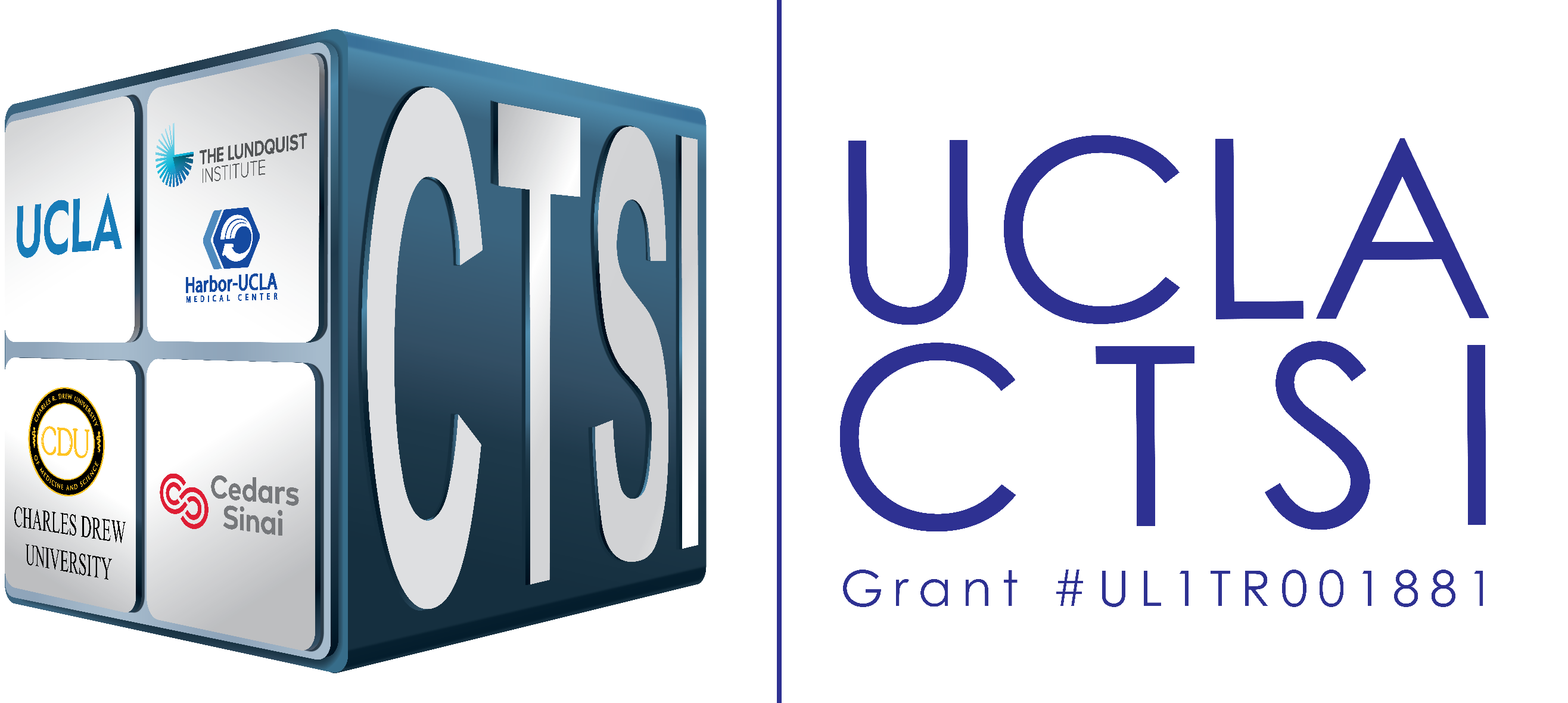 Inclusion Criteria----Exclusion Criteria----